Q. 1 Implement Bellman Ford Algorithm on following graphsGraph – 1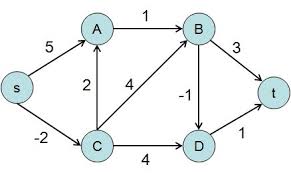 Graph-2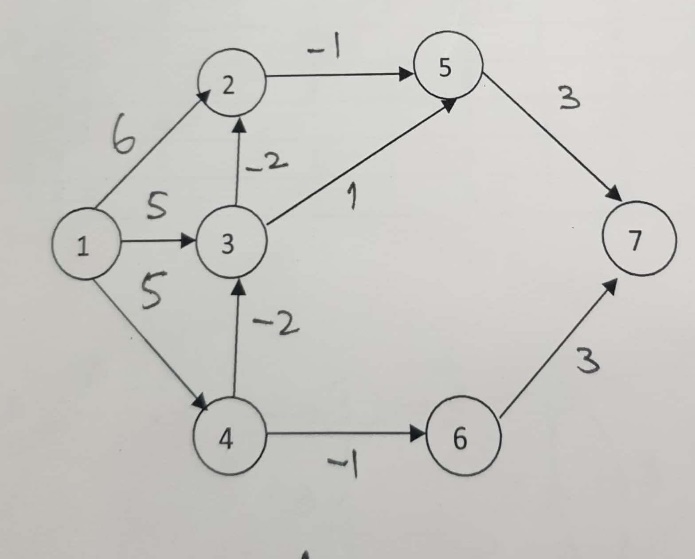 Q.2. Implement All pair Shortest Path Algorithm on following graphsGraph – 1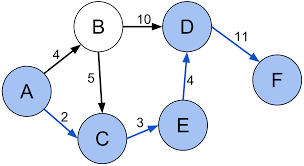 Graph – 2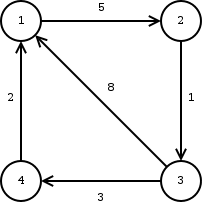 